Информация о проведении Всероссийского экологического  урока и экологического диктанта МОУ «Тоншаевская В(с)Ш» Шерстковский УКП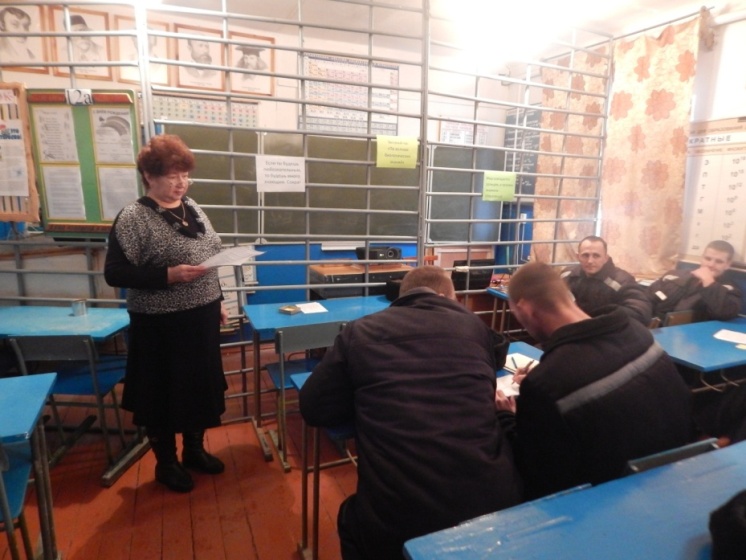 №ПоказателиЗначение1Количество обучающихся в МОУ (всего) -1-4 классы5-9 классы10-11 классы104-11932Количество обучающихся, принявших участие в Уроке.543Общее количество проведенных экологических уроков44Формы организации УрокаБеседа, лекция, демонстрация презентаций и документальных фильмов5Количество обучающихся, принявших участие в экологическом диктанте546Межведомственное взаимодействие (участие представителей сферы экологии, природопользования и охраны окружающей среды)Присутствовала эколог ФКУ ИК-12 Новосёлова Анна Александровна7Текстовая часть отчета (в свободной форме описательного характера)В рамках Года Экологии и  целях использования экологических знаний и экологической культуры как эффективное средство обучения и воспитания подрастающего поколения, а так же совершенствуя формы и методы экологической работы и прививая практические навыки экологической работы были проведены следующая работа:Внеклассное мероприятие «Природа – наша мать» (9 класс – отв. Волхонова Т.И.)Внеклассное мероприятие «Человек и природа» с демонстрацией фильмов ВВС «Истоки жизни» (10-е классы – отв. Волхонова Т.И.)Беседа с демонстрацией презентации «Современные проблемы охраны природы» (11 – е классы – отв. Шихова З.М.)Внеклассное мероприятие «Экология Земли» (12-е классы – отв. Шихова З.М.8Ссылка на сайт ОУ, на котором размещена информация